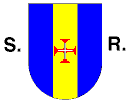 Região Autónoma da MadeiraGoverno RegionalSECRETARIA REGIONAL DA EDUCAÇÃO e RECURSOS HUMANOSESCOLA… / SERVIÇO TÉCNICO…ANEXO 1.6Relatório de autoavaliaçãoDecreto Regulamentar Regional n.º 26/2012/M, de 8 de outubroData:O Docente: Data:O Avaliador interno: Data:O Avaliador externo: Estabelecimento de educação ou ensino / Serviço técnicoPeríodo em avaliaçãoPeríodo em avaliaçãoCódigo do estabelecimentoDe:       a      AvaliadoN. º de identificação fiscalVínculoGrupo de recrutamentoO relatório de autoavaliação é anual e tem por objetivo envolver o avaliado na identificação de oportunidades de desenvolvimento profissional e na melhoria das atividades educativas das crianças e dos processos de aprendizagem dos alunos e das estratégias de intervenção com jovens e adultos com necessidades especiais.O relatório de autoavaliação deve ter um máximo de três páginas, não lhe podendo ser anexados documentos, devendo incidir sobre:A prática educativa, letiva e as estratégias de intervenção;As atividades promovidas;A análise dos resultados obtidos;O contributo para os objetivos e metas fixados no projeto educativo do estabelecimento de educação, de ensino ou de instituição de educação especial ou o contributo para os objetivos e metas das atividades educativas fixadas no plano de atividades do serviço técnico da Direção Regional de Educação;A formação realizada e o seu contributo para a melhoria da ação educativa.A omissão na entrega do relatório de autoavaliação, por motivos injustificados nos termos do ECD da RAM, implica a não contagem do tempo de serviço do ano escolar em causa para efeitos de progressão na carreira docente.A contagem do número de páginas só se inicia a partir da página seguinte.Entrada nos serviços administrativosData de entrega:  	Rubrica:Data de entrega ao avaliador: 	Rubrica:Prática educativa, letiva ou estratégias de intervençãoAtividades promovidasAnálise dos resultados obtidosContributo individual para os objetivos e metas do estabelecimento de educação, ensino ou serviçoFormação realizada e o seu contributo para a melhoria da ação educativaParecer do avaliador interno sobre o relatório de auto-avaliaçãoParecer do avaliador externo sobre o relatório de auto-avaliação